Referat af bestyrelsens møde den 24.6. inkl. havevandringOpfølgning havevandring
Bestyrelsen havde en god havevandring og snak med mange mosevangere. Mest fordi nogle gik lidt i panik, idet der har stået, at havevandringen var den 26.6. og ikke den 24.6. Disse blev dog beroliget med, at man godt kunne bruge de næste dage til at få tingene bragt i orden. 
Vi noterede 17 haver som får en påtale, heraf havde 8 ikke klippet hæk. Ved et tjek den 26.6. havde 2 af de 8 fået hækken klippet  og generelt kan siges, at vi noterede væsentligt færre haver end den 5.6. Så det var alt i alt en positiv oplevelse. 
Affaldscontainere til Violvej/Bjørnholms Alle
Bestyrelsen er som nævnt i forrige referat, ved at undersøge hvorvidt det er muligt at etablere affaldscontainere på p-pladsen ved Violvej/Bjørnholms Alle. Vi har udpeget stedet og afventer svar fra Affald Varme. 
Vedligehold af fællesarealer
P-pladsen Violvej/Bjørnholms Alle er meget svær at vedligeholde hvad angår ukrudt og især rævehaler, som er mere end umulige at få has på. Formanden kontakter Danjord for et tilbud om reetablering af pladsen.
Den kommende legeplads Legepladsansøgningen er gået igennem, og kommunen har godkendt. Den flyttes dog et stykke længere ned i kilen ca 50 m fra 1940s foreningshus. Jesper Krogh Kjeldsen have 40 m.fl. arbejder videre med bl.a. budget og fondsansøgninger. Orientering om den alternative eventplads Eskelundvej 4
Området ved den tidligere brevduebane på Eskelundvej 4 var blevet til en alternativ eventplads med egen hjemmeside og facebook-gruppe. Der var planlagt en del arrangementer med musik, ligesom man kunne booke sovepladser i mobile homes og hytter. Et af arrangementerne var for 3 ugers tid siden, og flere oplevede nok støjen. Sidste band var sat til at gå på scenen kl. 4 om morgenen. Et par mosevangere gik der over ved 22.30 tiden, ligesom en patruljevogn kom til stedet pga den absurd høje musik. Festen blev lukket. I sidste uge fik stedet straks-påbud om at reetablere området som det oprindelig var tiltænkt, nemlig en sommerhusgrund med et hus på max 35m2.
Evaluering af loppemarked
Der var i bestyrelsen stor enighed om, at det var en rigtig god eftermiddag med mange besøgende og dejlig mosevangstemning. Flere af stadeholderne har sagt, at omsætningen var bedre i år end tidligere, og at det var en rigtig dejlig dag.Flere besøgende var dog lidt kede af, at der ikke blev solgt grillpølser i lighed med sidste år. Næste år falder Skt. Hans på en mandag, så vi kan ikke lægge de to arrangementer sammen, selv om det virkede til, at det var en god ide. Og næste år griller vi igen pølser, så alle kan blive glade. Evaluering af Skt. Hans
Lige som loppemarkedet blev Skt. Hans arrangementet også noget af et tilløbsstykke. Op mod 70 personer havde tilkendegivet at de ville deltage. Det gav lidt sved på panden i forhold til grill, pølser, siddepladser m.v. Stor tak til dem som fragtede deres ”griller” op til p-pladsen. 
De fremmødte, store som små, havde en dejlig aften med mad, skumfiduser, båltale og fællessang. Tak til Jesper have 40 for en rigtig god båltale.

Tak til alle som deltog og gjorde dagen og aftenen så hyggelig. 
Nyt fra formanden
Have 108 er solgt.
Der er pt ingen haver til salg. 
Nyt fra Aktivitetsudvalget:
Aktivitetsudvalget arbejder med sommerfesten den 24.8. Reserver allerede nu dagen.

De arbejder også på den næste fællesspisning.Evt.
Bestyrelsen foretager havevandring igen den 5. juli til de som har fået påtale.
Næste ordinære havevandring samt bestyrelsesmøder er den 7. august kl. 17.Generalforsamling 2020 bliver den 16. marts kl. 18.30 på Viby Folkebibliotek. 
I ønskes alle en fantastisk sommer i verdens bedste haveforening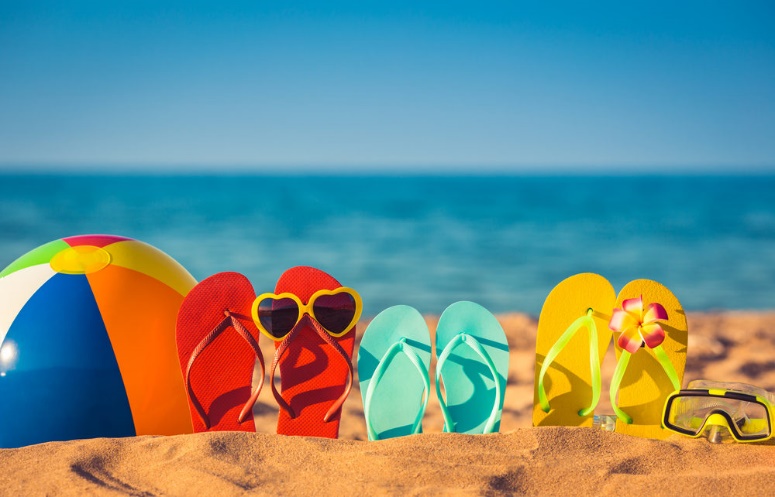 